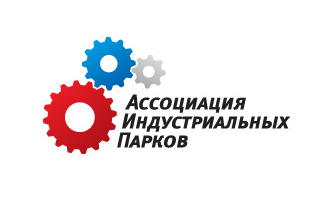 Ассоциация индустриальных парков»117647, г. Москва, ул. Профсоюзная, д.125, корп.1E-mail: gr@indparks.ru     www.indparks.ruПРОЕКТУтв. Общим собранием АИППротокол № … от …. …. 2015Список кандидатов для избрания в состав Сертификационной комиссии АИП Азизов Сергей - Генеральный директор ООО "Киришская сервисная компания"Брязгина Екатерина - Заместитель генерального директора ООО «Холдинг КиПиАй»Гебхардт Петер - Директор по развитию ВНИИМЕТМАШГиззатуллин Айрат - Генеральный  директор ЗАО «Тасма»Грось Денис – Исполнительный директор ООО «Индустриальный парк «Авангард»Закиров Фарид - Коммерческий директор, ОАО Камский индустриальный парк «Мастер»Паздников Максим - Сопредседатель Правления Ассоциации индустриальных парков, Директор по сертификацииСтефанишина Юлия - Партнер, руководитель практики по управлению строительными проектами ЗАО «КПМГ»Сычёв Борис - Руководитель аналитических проектов Ассоциации индустриальных парковХолопов Вячеслав, Директор Департамента индустриальной и складской недвижимости, земли ЗАО «Найт Фрэнк»Яблоков Юрий - Сопредседатель Правления Ассоциации индустриальных парков, Председатель Совета директоров ОАО «Корпорация НОРДТЕКС»